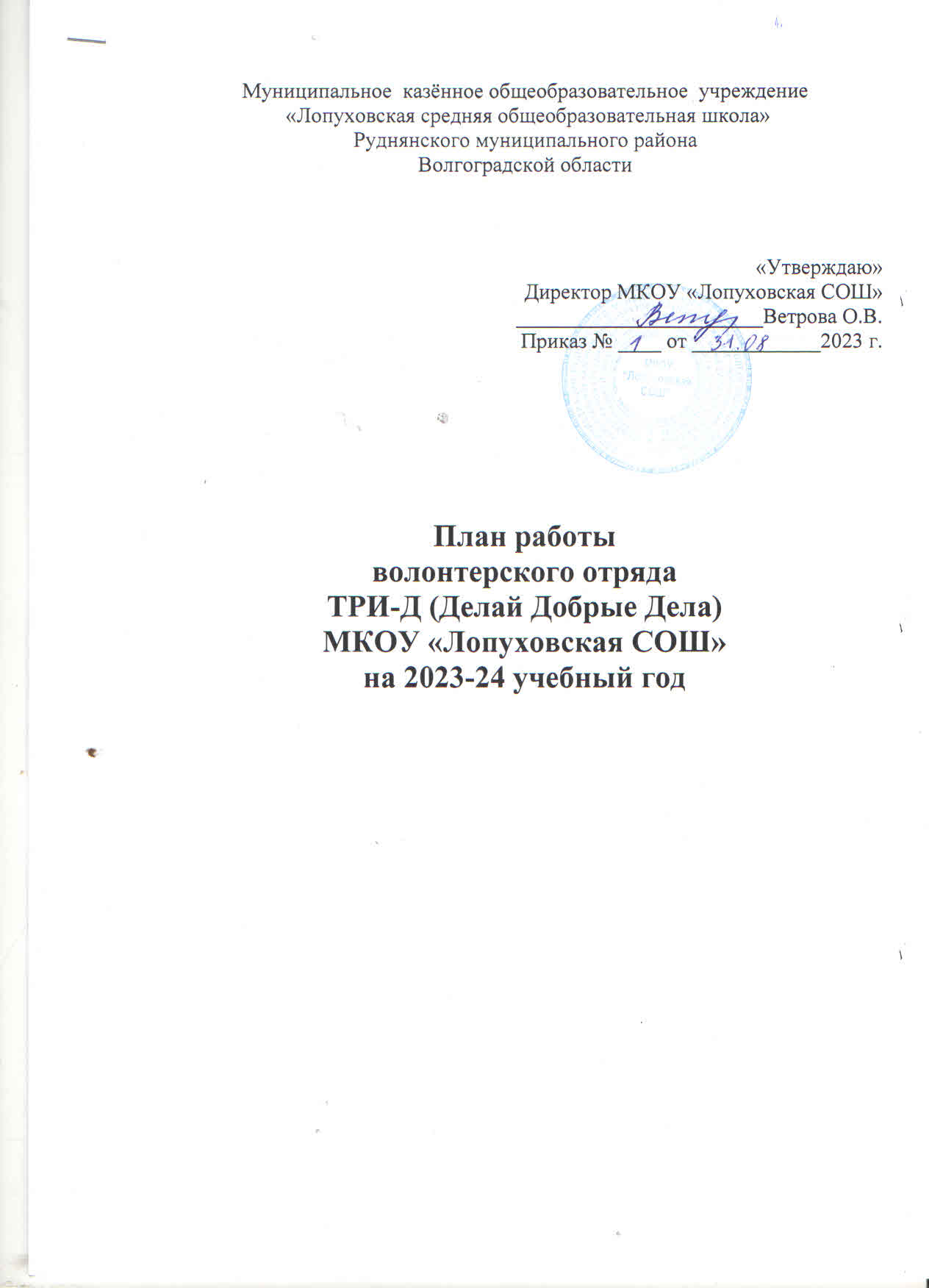 №МесяцНазвание мероприятияНаправление1сентябрьРегистрация новых членов добровольческого движения, коллективное планирование  организационное2сентябрьТрудовой десант по благоустройству пришкольной территорииэкологическое3сентябрь«Учителя, вы в нашем сердце остаетесь навсегда»- акция по облагораживанию  могил бывших  учителей Лопуховской школы, оставшихся без уходасоциальное 4сентябрьАкция «Алкоголизму – нет!» (Всероссийский День Трезвости – распространение буклетов, плакатов, поговорок  о вреде пьянства)социальное, ЗОЖ5сентябрьДень благотворительности.  Акция «Солдатская посылка», «Письмо солдату»патриотическое6октябрьАкция «Молодые, поклонитесь старикам» - поздравление с Днем пожилых людей своих близких и тех, кто проживает в социальном отделении ГБУ ЦРБ Руднянского района (Лопуховская  больница)Написание писем, вручение открытоксоциальное7октябрьПоздравление учителей, работающих в школе и учителей-пенсионеров с праздником День Учителя. «Почта добра»Участие в украшении зала, подготовке концерта для учителейсоциальное8октябрьВсемирный день животных. Знакомство с направлением зооволонтерства (просмотр обучающих видеороликов) организационное9октябрьАкция «Фотоохота на бабушек и дедушек», посвященная  Дню бабушек и дедушек. Помощь одиноким пожилым людям.социальное10октябрьПомощь школьной библиотеке – приведение в порядок книг, создание фонда книгообменасоциальное11ноябрьДень народного единства. Мастер- класс «Народная игрушка»патриотическое12ноябрьВсемирный день доброты. Марафон добрых дел в школе и на территории сельских поселений.социальное13ноябрьАкция «Каждый ребенок имеет права» Выступление волонтеров  в начальной школесоциальное14ноябрьОперация «Кормушка»экологическое15 ноябрьДень матери. Участие в украшении зала, подготовке концерта для мамсоциальное16.ноябрь1. Прохождение образовательных курсов по добровольчеству Движения Первых2. Определение недостающих компетенций волонтеров отряда и подбор соответствующих образовательных курсов (общих и профильных)организационное17декабрьАкция «Красная ленточка» - распространение буклетов, объясняющих опасность заражения СПИДОМЗОЖ18декабрьАкция «Обелиск» ко Дню неизвестного солдата. Уборка территории у памятника Героям-Землякам, у братских могил в с. Лопуховка и с.Березовка, возложение  цветов.патриотическое19декабрьДень волонтера – встреча с волонтерами, осуществляющих проект «МыВместе» Знакомство с волонтерскими проектами РДДМ, посильное участиесоциальное20декабрьПоздравление пожилых людей, которые проживают в социальном отделении ГБУ ЦРБ Руднянского района (Лопуховская  больница) с Новым годом, учителей- пенсионеровсоциальное21декабрьОрганизация  сбора  (изготовление) новогодних подарков  для детей из новых регионов, детей малоимущих семей и детей-сиротсоциальное22декабрьОказание помощи в украшении  актового зала школы к Новогоднему концерту, акция «Новогодние окна»организационное23январьАкция «Скажи «Спасибо» (оказание помощи тем, кто каждый день заботится о вас), посвященному  Международному Дню «Спасибо» (11 января)социальное24январьТрудовой десант «Заснеженные дорожки» - помощь в расчистке дорожек у пожилых односельчан, у дошкольной группы МКОУ «Лопуховская СОШ»социальное25январьАкция «Вредным привычкам- бой!» Выступления волонтеров перед учениками школы о вреде курения, алкоголизма, и т.п.ЗОЖ26февральАкция «В гостях у ветерана»- посещение тружеников тыла, их поздравление в честь победы под Сталинградом, возложение цветов к памятникупатриотическое27февральАкция «Солдаты-интернационалисты» Чествование участников Афганской и Чеченских войн, помощь родственникам участников СВО.патриотическое28февральАкция «Письмо солдату». Отправка писем выпускникам школы, проходящим службу в рядах Российской Армиипатриотическое29февральАкция «Великий книгообмен», посвященная Международному дню книгодарения (14 феваря). Создание точек книгообмена в школе, проведение переменок чтения для учеников младших классов, выставка любимых книгсоциальное30мартОрганизация фотовыставки  «Природы дивные черты», посвященная Всемирному Дню дикой природы, создание и распространение буклетов об охране природы родного краяэкологическое31мартПомощь в организации праздничных мероприятий, посвященных Международному Женскому дню в школе, поздравление одиноких женщин-пенсионеров Лопуховского сельского поселения.социальное32мартУчастие во Всероссийской акции «День добрых дел» (15 марта)социальное33мартЗнакомство с конкурсом и подготовка заявки конкурса «Добро не уходит на каникулы» (РДДМ)организационное34апрельОрганизация мероприятий в рамках проведении Всероссийской добровольческой акции"Весенняя неделя Добрасоциальное35апрельЭкологический субботник, посвященный Дню Земли (22 апреля)экологическое36апрельУчастие в акции «Сад памяти»патриотическое37майУчастие в акции «Окна Победы»патриотическое38майАкция «Память жива…» (Уборка территории памятника Героям –Землякам, братских могил, могил учителей, ветеранов труда,оставленных без присмотра)патриотическое39майУчастие в акции «Георгиевская ленточка»патриотическое40майУчастие в акции «Бессмертный полк»патриотическое41майАкция «Моя семья», посвященная многодетным семьям. Поздравление многодетных семей учеников школ, организация фотовыставки «Семья вместе – и душа на месте»социальное42июньПомощь в проведении праздничной программы ко Дню защиты детей (1 июня)  в дошкольной  группе МКОУ «Лопуховская СОШ»социальное43июньЭкологический десант  «Чистые берега»экологическое